Ansökan i Vinnovas utlysning om 
Idéslussar i kommuner 2016 - utvecklingsprojektPROJEKTBESKRIVNINGSMALL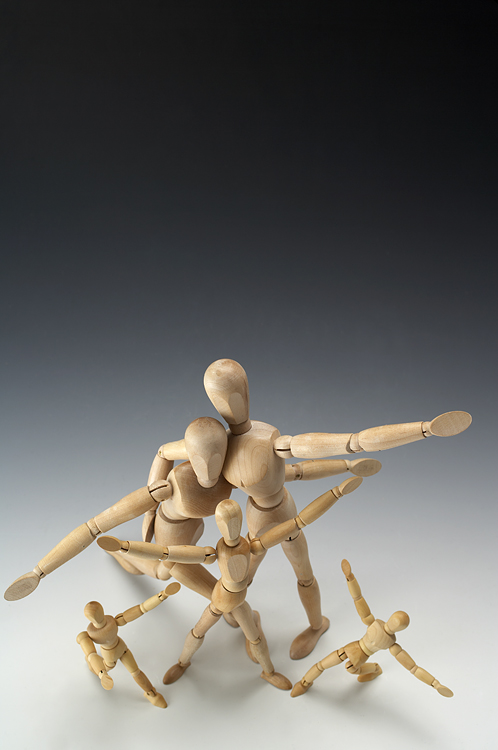 Denna mall för projektbeskrivning ska fyllas i och bifogas till ansökan i Vinnovas intressentportal. Text skriven innanför klamrar är instruktioner om vilket innehåll ett visst avsnitt ska ha. Maximalt 10 A4-sidor (förstasidan ej inkluderad) med 12 punkters text. 
Använd typsnitt, marginaler, rad- och styckesavstånd som i mallen. 
Ansökan ska skrivas på svenska eller engelska.[Projektets titel]Sammanfattning av projektet[Beskriv projektet på ett ”säljande” sätt med två meningar så att läsaren enkelt förstår, kommer ihåg vad projektet handlar om och varför det är viktigt. Observera att dessa meningar kan komma att användas i pressmeddelande om finansierade projekt]  Projektets potential (se utlysningstextens kapitel 5 om bedömningskriterier)Behov och nytta [Beskriv behov/problembild/drivkrafter som ligger bakom projektet samt potentialen i att behovet möts. Förklara vilket eller vilka problem som angrips, angelägenhetsgrad samt vem eller vilka som gynnas av att en ny idésluss bildas. Beskriv vilken nytta, dvs. hur och hur mycket, en idésluss löser behovet.]Spridning och implementering[Beskriv hur ni tänker sprida de innovationer som kommer fram i idéslussens arbete. Beskriv också hur ni ska sprida ert arbetssätt till andra intresserade kommuner.]  Idé och omvärldsanalys[Beskriv vilken typ av idésluss ni planerar att skapa. Vilket eller vilka områden inom kommunens verksamhet ska den omfatta? Har ni någon förebild eller har ni fått inspiration från någon annan liknande struktur som ni vill bygga vidare på?] AktörerAktörskonstellation[Beskriv er organisation och era eventuella projektparters organisationer. Beskriv varför ni är lämpade att driva utvecklingsprojektet. Nämn om det finns andra aktörer som ni vill engagera i utvecklingsprojektet och varför. Hur ser ni på förankringen av idén om idésluss i kommunen/-erna i den egna organisationen/-erna? Hur ser ni på idéslussens relation till andra delar av organisationen internt (och/eller andra kommuner om ni är flera som samverkar)? Hur ser ni på idéslussens relation till andra aktörer i innovationssystemet (t.ex. andra finansiärer, näringsliv, akademi, science parks, inkubatorer etc.)?] GenomförbarhetOrganisation och styrning[Beskriv organisation och roller (styrgrupp/ referensgrupp/ arbetsgrupp/ projektledare etc.), samt hur projektet ska styras. Om flera projektparter finns, förklara deras roll. Beskriv projektledarens kompetens och drivkrafter för att klara av projektet. Namnge även andra personer med nyckelfunktioner i projektet och beskriv deras kompetens. Beskriv eventuella externa resurser som ska användas. Beskriv vad som redan finns och vad projektet ska tillföra.]  Aktiviteter och budget[Beskriv hur projektet ska genomföras, det vill säga vad ni tänker göra och hur tänker ni arbeta (till exempel göra intervjuer, skicka ut enkäter, driva workshops, utföra marknadsanalyser, genomföra kartläggningar etc.). Beskriv dessa aktiviteter nedan inklusive budget. Ni kan lägga till flera aktiviteter genom att kopiera rubrikerna] Förväntat resultat [Beskriv vilket resultat ni förväntar er efter avslutat utvecklingsprojekt.]  Aktivitet 1Aktivitetens titel:Beskrivning: (kort beskrivning av aktiviteten)Omfattning: (kostnad och antal arbetstimmar)Ansvarig: (vem som ansvarar för aktiviteten)	Deltagare: (vilka som deltar i aktiviteten inom och utanför konstellationen)Startdatum: Slutdatum: Förväntat resultat: Aktivitet 2 Aktivitetens titel:Beskrivning: (kort beskrivning av aktiviteten)Omfattning: (kostnad och antal arbetstimmar)Ansvarig: (vem som ansvarar för aktiviteten)	Deltagare: (vilka som deltar i aktiviteten inom och utanför konstellationen)Startdatum: Slutdatum: Förväntat resultat: Aktivitet XAktivitetens titel:Beskrivning: (kort beskrivning av aktiviteten)Omfattning: (kostnad och antal arbetstimmar)Ansvarig: (vem som ansvarar för aktiviteten)	Deltagare: (vilka som deltar i aktiviteten inom och utanför konstellationen)Startdatum: Slutdatum: Förväntat resultat: Övrigt[Om det finns ytterligare aspekter på ert projekt som inte kommer fram i rubrikerna ovan, beskriv dessa här.] 